Об утверждении плана мероприятий, посвященныхпразднованию Нового года и Рождества Христова	Утвердить план мероприятий, посвященных празднованию Нового года и Рождества Христова, согласно приложению.Управлению культуры и туризма муниципального района «Печора» (Потапова К.К.), Управлению образования муниципального района «Печора» (Гулько А.М.), сектору по физкультуре и спорту администрации муниципального района «Печора» (Дубинин А.В.), сектору молодежной политики администрации муниципального района «Печора» (Бобровицкий С.С.), сектору городского хозяйства и благоустройства (Любчик А.Б.), сектору информационно-аналитической работы и общественных связей администрации МР «Печора» (Тютерева Ю.Н.), ГБУ РК «Центр по предоставлению государственных услуг в сфере социальной защиты населения г. Печоры» (Прошева Л.В.) (по согласованию) провести мероприятия, посвященные праздничным датам.Рекомендовать главам (руководителям администраций) городских и сельских поселений принять участие в мероприятиях, посвященных празднованию Нового года и Рождества Христова.Настоящее распоряжение разместить на официальном сайте администрации МР «Печора».Контроль за выполнением распоряжения возложить на заместителя руководителя администрации муниципального района «Печора» Е.Ю. Писареву.Приложениек распоряжению администрации МР «Печора»                                                                       от «16  » декабря  2019 г.  № 1587-рП Л А Нмероприятий, посвященных празднованию Нового года и Рождества Христова_________________________________________________________________АДМИНИСТРАЦИЯ МУНИЦИПАЛЬНОГО РАЙОНА «ПЕЧОРА»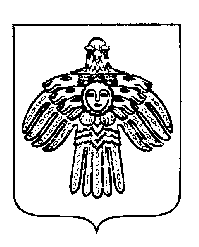 «ПЕЧОРА»  МУНИЦИПАЛЬНÖЙ  РАЙОНСААДМИНИСТРАЦИЯРАСПОРЯЖЕНИЕТШÖКТÖМРАСПОРЯЖЕНИЕТШÖКТÖМРАСПОРЯЖЕНИЕТШÖКТÖМ«  16  » декабря 2019 г.г. Печора, Республика Коми№1587-рИ.о. главы муниципального района-руководителя администрацииВ.А. Анищик№ п/п№ п/пНазвание мероприятияДата, место, время проведенияОтветственный11234Организационные мероприятияОрганизационные мероприятияОрганизационные мероприятияОрганизационные мероприятияОрганизационные мероприятияПоздравление главы МР – руководителя администрации жителей МР с Новым годом и Рождеством Христовым в СМИПоздравление главы МР – руководителя администрации жителей МР с Новым годом и Рождеством Христовым в СМИс 26.12Тютерева Ю.Н.Подготовка поздравительных открыток согласно утвержденному спискуПодготовка поздравительных открыток согласно утвержденному спискудо 31.12Тютерева Ю.Н.Опубликование в СМИ анонса новогодних мероприятийОпубликование в СМИ анонса новогодних мероприятийсогласно плану мероприятийТютерева Ю.Н.Освещение в СМИ праздничных мероприятийОсвещение в СМИ праздничных мероприятийсогласно плану мероприятийБревнова Ж.В.Устройство ледовых композиций (входные группы, горки, фоторамка, лабиринт) на площади Юбилейной, площади им. М. Горького, пл. Победы, пл. ЭнергетиковУстройство ледовых композиций (входные группы, горки, фоторамка, лабиринт) на площади Юбилейной, площади им. М. Горького, пл. Победы, пл. Энергетиковдо 31.12Любчик А.Б.Установка искусственных елей с монтажом гирлянд и елочных украшений на площади Юбилейной, площади им. М. Горького, пл. Победы, пл. ЭнергетиковУстановка искусственных елей с монтажом гирлянд и елочных украшений на площади Юбилейной, площади им. М. Горького, пл. Победы, пл. Энергетиковдо 31.12Любчик А.Б.Установка зимних разборных горок на площади Юбилейной, площади им. М. Горького, пл. Победы, пл. ЭнергетиковУстановка зимних разборных горок на площади Юбилейной, площади им. М. Горького, пл. Победы, пл. Энергетиковдо 31.12Любчик А.Б.Установка светодиодных фигур (паровозик, кораблик, елка) на площади Юбилейной, площади им. М. Горького, МБУ ГО «Досуг»Установка светодиодных фигур (паровозик, кораблик, елка) на площади Юбилейной, площади им. М. Горького, МБУ ГО «Досуг»до 31.12Любчик А.Б.Праздничный салютПраздничный салют01.01 с 16.00 до 18.00пл. Юбилейная(время оказания услуги по согласованию с Заказчиком)Любчик А.Б.Обустройство купелиОбустройство купелис 15.01 по 18.01Место обустройства купели – правый берег реки Печора в начале ул. СоциалистическойЛюбчик А.Б.II. Общегородские мероприятияII. Общегородские мероприятияII. Общегородские мероприятияII. Общегородские мероприятияII. Общегородские мероприятияМастер-класс «Новогодние сюрпризы»Мастер-класс «Новогодние сюрпризы»04.12 в 11.00Центр серебряного волонтерства«Дарю добро»Потапова К.К.Презентация «Как встречают Новый год люди всех земных широт» Презентация «Как встречают Новый год люди всех земных широт» 05.12, 25.12 в 11.00Центр серебряного волонтерства«Дарю добро»Потапова К.К.Игровая программа «Подарки для Деда Мороза»Игровая программа «Подарки для Деда Мороза»14.12 в 12.00МБУ «МКО «Меридиан»Потапова К.К.Новогодняя мастерская «Время волшебства»Новогодняя мастерская «Время волшебства»14.12 в 14.00Центральная библиотекаМБУ «ПМЦБС»Потапова К.К.Новогодняя выставка «Волшебные герои зимних сказок»Новогодняя выставка «Волшебные герои зимних сказок»16.12-31.12Библиотека № 1МБУ «ПМЦБС»Потапова К.К.Книжная выставка «Новый год. В ожидании чудес»Книжная выставка «Новый год. В ожидании чудес»16.12-31.12Библиотека № 1МБУ «ПМЦБС»Потапова К.К.Новогодняя развлекательная программа «Всем рады от души»Новогодняя развлекательная программа «Всем рады от души»17.12 в 11.00Центр серебряного волонтерства«Дарю добро»Потапова К.К.Новогодний мини-концерт «Примите поздравления» Новогодний мини-концерт «Примите поздравления» 18.12 в 14.00ГБУЗ РК «Центр восстановительной медицины и реабилитации ветеранов войн и участников боевых действий»(МБУ «МКО «Меридиан»)Потапова К.К.Игровая программа «Новогоднее настроение» Игровая программа «Новогоднее настроение» 19.12 в 16.00ГУ РК «Детский дом № 17»(МБУ «МКО «Меридиан»)Потапова К.К.Вечер отдыха «Новогодние чудеса»Вечер отдыха «Новогодние чудеса»20.12 в 17.00МБУ «МКО «Меридиан»Потапова К.К.Новогоднее мероприятие «Новый год встречает друзей» в рамках Школы третьего возрастаНовогоднее мероприятие «Новый год встречает друзей» в рамках Школы третьего возраста20.12 в 14.15ГБУ РК «ЦСЗН г. Печоры»Прошева Л.В.Новогодний утренник «Кощей – похититель Нового года» (по заявкам)Новогодний утренник «Кощей – похититель Нового года» (по заявкам)с 21.12 по 30.12МБУ «МКО «Меридиан»Потапова К.К.Театрализованное представление «Мышкина радость» (для класса раннего эстетического развития детей 3 лет)Театрализованное представление «Мышкина радость» (для класса раннего эстетического развития детей 3 лет)21.12 в 17.00МАУ ДО «ДШИ г. Печора»Потапова К.К.Вечер отдыха «Как студенты Новый год встречали»Вечер отдыха «Как студенты Новый год встречали»22.12 в 15.00МБУ «ПИКМ»Потапова К.К.Социальный утренник «Кощей – похититель Нового года»Социальный утренник «Кощей – похититель Нового года»23.12 в 12.00МБУ «МКО «Меридиан»Потапова К.К.Книжная выставка «В день последний декабря…»Книжная выставка «В день последний декабря…»24.12-31.12Детская библиотекаМБУ «ПМЦБС»Потапова К.К.Новогодняя дискотека для подростков «Серебряное шоу» (по заявкам)Новогодняя дискотека для подростков «Серебряное шоу» (по заявкам)24.12, 25.12, 26.12МБУ «МКО «Меридиан»Потапова К.К.Новогодние представления для учащихся объединений МАУ ДО «ДДТ» и для детей из малообеспеченных и многодетных семей Новогодние представления для учащихся объединений МАУ ДО «ДДТ» и для детей из малообеспеченных и многодетных семей 25.12 в 15.0026.12 в 12.00, 15.0027.12 в 12.00 и 15.00МАУ ДО «ДДТ»Гулько А.М.Новогодняя дискотека для учащихся объединений МАУ ДО «ДДТ»Новогодняя дискотека для учащихся объединений МАУ ДО «ДДТ»25.12 в 18.00МАУ ДО «ДДТ»Гулько А.М.Новогоднее представление «Снежная карусель» с участием волонтеров МОУ «Гимназия № 1» Новогоднее представление «Снежная карусель» с участием волонтеров МОУ «Гимназия № 1» 25.12 в 15.00, 16.15ГБУ РК «ЦСЗН г. Печоры»Прошева Л. В.Праздничная программа «Здравствуй, здравствуй. Новый год!» Праздничная программа «Здравствуй, здравствуй. Новый год!» 25.12 в 16.00Отделение социальной реабилитации несовершеннолетнихГБУ РК «ЦСЗН г. Печоры»Прошева Л.В. Праздничная игровая программа «Чудеса под Новый год»  Праздничная игровая программа «Чудеса под Новый год» 25.12 в 15.00Библиотека № 17МБУ «ПМЦБС»Потапова К.К.Тематические Новогодние дискотеки «Новогодний калейдоскоп» (по заявкам)Тематические Новогодние дискотеки «Новогодний калейдоскоп» (по заявкам)25.12-28.12в 11.00 и 13.00МАУ «Кинотеатр»Потапова К.К.Новогоднее театрализованное  представление «Новогодние приключения волшебного сундучка» (по заявке)Новогоднее театрализованное  представление «Новогодние приключения волшебного сундучка» (по заявке)25.12-03.01МБУ ГО «Досуг»Потапова К.К.Новогоднее театрализованное представление для 5-7 классовНовогоднее театрализованное представление для 5-7 классов26.12 в 18.00МБУ ГО «Досуг»Потапова К.К. Познавательно-творческое занятие «Литературная ёлка»  Познавательно-творческое занятие «Литературная ёлка» 26.12 в 15.00Библиотека № 1МБУ «ПМЦБС»Потапова К.К.Конкурс рисунков «Волшебная кисть Деда Мороза» Конкурс рисунков «Волшебная кисть Деда Мороза» 27.12 в 16.00Отделение социальной реабилитации несовершеннолетнихГБУ РК «ЦСЗН г. Печоры»Прошева Л.В. Игровая программа «С Новым годом»  Игровая программа «С Новым годом» 27.12 в 17.00Библиотека № 17МБУ «ПМЦБС»Потапова К.К.Мероприятие «Музейная елка» (по заявкам)Мероприятие «Музейная елка» (по заявкам)27.12, 28.12 в 12.00МБУ «ПИКМ»Потапова К.К.Театрализованное представление «Капризная Елочка» (для класса раннего эстетического развития детей 4-6 лет)Театрализованное представление «Капризная Елочка» (для класса раннего эстетического развития детей 4-6 лет)28.12 в 11.30, 12.30МАУ ДО «ДШИ г. Печора»Потапова К.К.Выезд на дом к детям с ограниченными возможностями здоровья «Поздравления с Новым годом»Выезд на дом к детям с ограниченными возможностями здоровья «Поздравления с Новым годом»28.12 в 11.00Выезд на дом(МБУ «МКО «Меридиан»)Потапова К.К.Городская ёлкаНовогодний утренник «Кощей – похититель Нового года»Городская ёлкаНовогодний утренник «Кощей – похититель Нового года»28.12 в 15.00, 18.00,03.01 в 15.00МБУ «МКО «Меридиан»Потапова К.К.Новогодняя театрализованное представление  для молодежи Новогодняя театрализованное представление  для молодежи 28.12 в 16.00МБУ ГО «Досуг»Потапова К.К.Бобровицкий С.С.Новогоднее театрализованное  представление для взрослыхНовогоднее театрализованное  представление для взрослых28.12,02.01 в 19.00МБУ ГО «Досуг»Потапова К.К.Городская ёлкаНовогоднее  театрализованное  представление «Новогодние приключения волшебного сундучка»Городская ёлкаНовогоднее  театрализованное  представление «Новогодние приключения волшебного сундучка»28.12 в 12.0002.01 в 14.0003.01 в 12.00,14.00МБУ ГО «Досуг»Потапова К.К.Игровая программа «Новый год к нам мчится» Игровая программа «Новый год к нам мчится» 28.12 в 15.00Библиотека № 20МБУ «ПМЦБС»Потапова К.К.Новогоднее театрализованное представление «Новогодние приключения волшебного сундучка»       для  художественной самодеятельности МБУ ГО «Досуг»Новогоднее театрализованное представление «Новогодние приключения волшебного сундучка»       для  художественной самодеятельности МБУ ГО «Досуг»30.12 в 15.00МБУ ГО «Досуг»Потапова К.К.Новогодние утренники в дошкольных образовательных организациях МР «Печора» Новогодние утренники в дошкольных образовательных организациях МР «Печора» Декабрь 2019г.дошкольные образовательные организации МР «Печора»Гулько А.М.Новогодние утренники и вечера в общеобразовательных организациях МР «Печора»Новогодние утренники и вечера в общеобразовательных организациях МР «Печора»Декабрь 2019г.общеобразовательные организации МР «Печора»Гулько А.М.Танцевально-развлекательная программа «Новогодний блюз» Танцевально-развлекательная программа «Новогодний блюз» 01.01 в 11.00Отделение социальной реабилитации несовершеннолетнихГБУ РК «ЦСЗН г. Печоры»Прошева Л.B.Развлекательное мероприятие «По следам Нового года!» Развлекательное мероприятие «По следам Нового года!» 02.01 в 11.00Отделение социальной реабилитации несовершеннолетнихГБУ РК «ЦСЗН г. Печоры»Прошева Л.В.Праздничное мероприятие «Время чудес!» Праздничное мероприятие «Время чудес!» 04.01 в 11.00Отделение социальной реабилитации несовершеннолетнихГБУ РК «ЦСЗН г. Печоры»Прошева Л.В.Новогодняя развлекательная программа «Ну, здравствуй, 2020!»Новогодняя развлекательная программа «Ну, здравствуй, 2020!»04.01 в 12.00МАУ «ЭП «Бызовая»Потапова К.К.Игровая программа «Операция Дед Мороз»Игровая программа «Операция Дед Мороз»04.01 в 12.00МБУ «МКО «Меридиан»Потапова К.К.Новогодний квестНовогодний квест05.01 в 14.00МБУ «МКО «Меридиан»Потапова К.К.День детского кино:- развлекательная программа- показ м/фДень детского кино:- развлекательная программа- показ м/ф08.01 в 12.00МАУ «Кинотеатр»Потапова К.К.Акция «Елочка добра»Акция «Елочка добра»08.01 в 11.00Отделение социальной реабилитации несовершеннолетних ТЦСОН ГБУ РК«ЦСЗН г. Печоры»Потапова К.К.Новогодняя дискотека для взрослых Новогодняя дискотека для взрослых 11.01 в 19.00МБУ ГО «Досуг»Потапова К.К.III. Спортивные мероприятияIII. Спортивные мероприятияIII. Спортивные мероприятияIII. Спортивные мероприятияIII. Спортивные мероприятияТренировочные занятия, согласно программам спортивной подготовкиТренировочные занятия, согласно программам спортивной подготовки02.01-08.01МАУ «СШОР г. Печора»Дубинин А.В.Республиканский турнир по волейболу памяти Ф.П. ОлексюкаРеспубликанский турнир по волейболу памяти Ф.П. Олексюка03.01, 04.0109.00-17.00Дворец спорта им. И.Е. КулаковаДубинин А.В.«Ночная хоккейная лига 40+»«Ночная хоккейная лига 40+»04.01-08.01МАУ «СОК «Сияние Севера»Дубинин А.В.Открытое первенство МР «Печора» по каратэОткрытое первенство МР «Печора» по каратэ05.0110.00-17.00Дворец спорта им. И.Е. КулаковаДубинин А.В.Соревнования по футболу памяти С. РябоваСоревнования по футболу памяти С. Рябова06.0109.00-17.00Дворец спорта им. И.Е. КулаковаДубинин А.В.IV. Рождественские мероприятияIV. Рождественские мероприятияIV. Рождественские мероприятияIV. Рождественские мероприятияIV. Рождественские мероприятияВыставка рисунков детей дошкольного образования на тему «Волшебство в Рождество» Выставка рисунков детей дошкольного образования на тему «Волшебство в Рождество» 01.01-31.01МАУ «Кинотеатр»Потапова К.К.Конкурс рождественских композиций «Рождества волшебные мгновенья» Конкурс рождественских композиций «Рождества волшебные мгновенья» 12.12 – 08.01МАУ ДО «ДДТ»Гулько А.М.Святочный вечер «Погадаем вместе» Святочный вечер «Погадаем вместе» 06.01 в 11.00Отделение социальной реабилитации несовершеннолетнихГБУ РК «ЦСЗН г.Печоры»Прошева Л.В.Вечер отдыха «Рождественские встречи» для старшего поколенияВечер отдыха «Рождественские встречи» для старшего поколения06.01 в 17.00МБУ «МКО «Меридиан»Потапова К.К.Рождественские встречи представителей национальных культурРождественские встречи представителей национальных культур07.01 в 14.00МБУ ГО «Досуг»Потапова К.К.Развлекательная программа «Рождественские забавы» Развлекательная программа «Рождественские забавы» 07.01 в 11.00Отделение социальной реабилитации несовершеннолетнихГБУ РК «ЦСЗН г. Печоры»Прошева Л.В.Рождественские посиделки «Как у нас на Рождество» Рождественские посиделки «Как у нас на Рождество» 10.01 в 15.00Социально-реабилитационное отделение ТЦСОН г.Печоры (Печорский пр. 41-113)Прошева Л.В.IХ муниципальный конкурс детского художественного творчества «Рождественская звезда»IХ муниципальный конкурс детского художественного творчества «Рождественская звезда»25.01 в 16.00МАУ ДО «ДШИ г. Печора»Потапова К.К.V. Новогодние мероприятия в поселенияхV. Новогодние мероприятия в поселенияхV. Новогодние мероприятия в поселенияхV. Новогодние мероприятия в поселенияхV. Новогодние мероприятия в поселенияхНовогодние утренники, конкурсы, мастер-классы, игровые программы, театрализованные представления, вечера отдыха в поселениях МР «Печора»Новогодние утренники, конкурсы, мастер-классы, игровые программы, театрализованные представления, вечера отдыха в поселениях МР «Печора»01.12-13.01Дома культуры, дома досуга - филиалыМБУ «МКО «Меридиан»Потапова К.К.